РЕШЕНИЕРассмотрев проект решения о внесении изменений в Решение Городской Думы Петропавловск-Камчатского городского округа от 06.05.2013 № 57-нд
«О назначении и выплате пенсии за выслугу лет лицам, замещавшим должности муниципальной службы в Петропавловск-Камчатском городском округе», внесенный Главой администрации Петропавловск-Камчатского городского округа Алексеевым А.В., в соответствии с пунктом 39 части 2 статьи 28 Устава Петропавловск-Камчатского городского округа, Городская Дума Петропавловск-Камчатского городского округа РЕШИЛА:1. Принять Решение о внесении изменений в Решение Городской Думы Петропавловск-Камчатского городского округа от 06.05.2013 № 57-нд
«О назначении и выплате пенсии за выслугу лет лицам, замещавшим должности муниципальной службы в Петропавловск-Камчатском городском округе».2. Направить принятое Решение Главе Петропавловск-Камчатского городского округа для подписания и обнародования.РЕШЕНИЕот 28.04.2014 № 214-ндО внесении изменений в Решение Городской Думы Петропавловск-Камчатского городского округа от 06.05.2013 № 57-нд «О назначении и выплате пенсии за выслугу лет лицам, замещавшим должности муниципальной службы в Петропавловск-Камчатском городском округе»Принято Городской Думой Петропавловск-Камчатского городского округа(решение от 23.04.2014 № 456-р)1. Наименование изложить в следующей редакции:«О порядке назначения и выплаты пенсии за выслугу лет лицам, замещавшим должности муниципальной службы в Петропавловск-Камчатском городском округе»2. В статье 1:1) часть 1 изложить в следующей редакции:«1. Настоящее Решение о порядке назначения и выплаты пенсии за выслугу лет лицам, замещавшим должности муниципальной службы в Петропавловск-Камчатском городском округе (далее - Решение) разработано в соответствии со статьей 24 Федерального закона от 02.03.2007 № 25-ФЗ «О муниципальной службе в Российской Федерации», статьей 22 Закона Камчатского края от 04.05.2008 № 58
«О муниципальной службе в Камчатском крае» (далее - Закон Камчатского края
«О муниципальной службе в Камчатском крае»), Законом Камчатского края от 10.12.2007 № 710 «О пенсионном обеспечении лиц, замещавших государственные должности Камчатского края и должности государственной гражданской службы Камчатского края» (далее - Закон Камчатского края «О пенсионном обеспечении лиц, замещавших государственные должности Камчатского края и должности государственной гражданской службы Камчатского края») и устанавливает порядок назначения пенсии за выслугу лет лицам, замещавшим должности муниципальной службы в Петропавловск-Камчатском городском округе (далее - пенсия за выслугу лет), исчисления стажа муниципальной службы для установления права на пенсию за выслугу лет, установления ее размеров, а также определяет процедуру обращения, назначения, выплаты и перерасчета пенсии за выслугу лет.»;2) в части 2 слова «; получатель пенсии за выслугу лет» исключить;3) в части 3 слова «со дня письменного обращения» заменить словами «со дня регистрации заявления о назначении пенсии за выслугу лет»;4) дополнить частью 6 следующего содержания:«6. Выплата пенсий за выслугу лет осуществляется за счет и в пределах средств, утвержденных на эти цели в бюджете Петропавловск-Камчатского городского округа на очередной финансовый год.».3. Абзац первый части 2 статьи 2 после слов «пунктом 14» дополнить словами «части 1».4. В статье 3:1) наименование после слова «установления» дополнить словом «размера»; 2) часть 1 изложить в следующей редакции:«1. Пенсия за выслугу лет устанавливается в размере 45 процентов среднемесячного денежного содержания лица, замещавшего должность муниципальной службы, определенного в соответствии со статьей 4 настоящего Решения (далее - среднемесячное денежное содержание), за вычетом двух с половиной фиксированных базовых размеров страховой части трудовой пенсии по старости, увеличенных на районный коэффициент 1,6.Фиксированный базовый размер страховой части трудовой пенсии по старости устанавливается в соответствии с пунктом 2 статьи 14 Федерального закона
«О трудовых пенсиях в Российской Федерации».»;3) абзац второй части 2 изложить в следующей редакции:«При этом общая сумма пенсии за выслугу лет и двух с половиной фиксированных базовых размеров страховой части трудовой пенсии по старости, увеличенных на районный коэффициент 1,6, не может превышать 75 процентов среднемесячного денежного содержания.»;4) часть 6 исключить;5) часть 7 исключить. 5. Статью 5 изложить в следующей редакции:«Статья 5. Стаж муниципальной службы для установления пенсии за выслугу лет В стаж (общую продолжительность) муниципальной службы для установления пенсии за выслугу лет включаются периоды замещения:1) должностей краевой гражданской службы; 2) государственных должностей Камчатского края;3) должностей муниципальной службы в Камчатском крае;4) муниципальных должностей в Камчатском крае;5) должностей федеральной государственной гражданской службы в территориальных органах федеральных органов исполнительной власти по Камчатскому краю;6) воинских должностей и должностей правоохранительной службы;7) иные периоды замещения должностей в организациях независимо от их организационно-правовых форм и форм собственности, зачтенные в стаж муниципальной службы для установления права на пенсию за выслугу лет в соответствии с законом Камчатского края.».6. Статью 6 изложить в следующей редакции:«Статья 6. Порядок обращения за назначением пенсии за выслугу лет1. Лицо, замещавшее должность муниципальной службы, имеющее право на назначение пенсии за выслугу лет, направляет в Уполномоченный орган через службу «одного окна» Аппарата администрации Петропавловск-Камчатского городского округа (далее - служба «одного окна») заявление по форме согласно приложению 1 к настоящему Решению с приложением следующих документов:1) заверенной копии паспорта гражданина Российской Федерации (при личном обращении копия сличается с подлинником и заверяется лицом, принимающим документы, при направлении документов почтой - копия заверяется нотариально);2) копии распоряжения (приказа) об увольнении с муниципальной службы, заверенной по последнему месту работы (службы);3) копии трудовой книжки, заверенной по последнему месту работы (службы), а также других документов, подтверждающих стаж работы (службы);4) справки о размере среднемесячного денежного содержания по форме согласно приложениям 2 и 3 к настоящему Решению;5) справки территориального органа Пенсионного фонда Российской Федерации о размере трудовой пенсии по старости (инвалидности) (в случае, если лицо, замещавшее должность муниципальной службы, не дало согласие на предоставление персональных данных Уполномоченному органу территориальными органами Пенсионного фонда Российской Федерации).Заявление с документами, представленными в службу «одного окна», не позднее одного рабочего дня, следующего за днем регистрации заявления, направляется специалистом службы «одного окна» в Уполномоченный орган.2. Уполномоченный орган в день поступления заявления из службы «одного окна»:1) проверяет правильность его оформления и представленные документы;2) запрашивает в территориальном органе Пенсионного фонда Российской Федерации сведения о размере трудовой пенсии по старости (инвалидности) лица, замещавшего должность муниципальной службы, давшего согласие на предоставление персональных данных Уполномоченному органу территориальными органами Пенсионного фонда Российской Федерации.Лицо, замещавшее должность муниципальной службы, вправе представить справку территориального органа Пенсионного фонда Российской Федерации о размере своей трудовой пенсии по старости (инвалидности) по собственной инициативе.».7. Статью 7 изложить в следующей редакции:«Статья 7. Порядок назначения, установления размера, приостановления, возобновления и иные особенности выплаты пенсии за выслугу лет1. Уполномоченный орган рассматривает заявление о назначении пенсии за выслугу лет в течение 10 рабочих дней со дня его регистрации в службе «одного окна».В случае необходимости направления запроса в территориальный орган Пенсионного фонда Российской Федерации, Уполномоченный орган рассматривает заявление о назначении пенсии за выслугу лет не позднее 10 рабочих дней со дня получения ответа на запрос.2. По результатам рассмотрения заявления о назначении пенсии за выслугу лет Уполномоченный орган разрабатывает проект распоряжения администрации Петропавловск-Камчатского городского округа о назначении пенсии за выслугу лет либо принимает решение об отказе в назначении пенсии за выслугу лет.3. Уполномоченный орган извещает лицо, замещавшее должность муниципальной службы, о назначении ему пенсии за выслугу лет в течение 5 рабочих дней со дня издания соответствующего распоряжения администрации Петропавловск-Камчатского городского округа.4. Решение об отказе в назначении пенсии за выслугу лет принимается в случаях:1) представления лицом, замещавшим должность муниципальной службы, неполного пакета документов, указанных в части 1 статьи 6 настоящего Решения;2) отсутствия условий для назначения пенсии за выслугу лет, установленных статьей 2 настоящего Решения;3) представления лицом, замещавшим должность муниципальной службы, недостоверных сведений.5. В случае принятия решения об отказе в назначении пенсии за выслугу лет Уполномоченный орган направляет лицу, замещавшему должность муниципальной службы, письменное обоснование причин отказа не позднее 3 рабочих дней со дня принятия такого решения.6. Размер пенсии за выслугу лет устанавливается решением Уполномоченного органа по форме согласно приложению 4 к настоящему Решению.7. Выплата пенсии за выслугу лет осуществляется Уполномоченным органом ежемесячно перечислением денежных средств на счет лица, замещавшего должность муниципальной службы, в кредитной организации либо филиале кредитной организации на основании заявления лица, замещавшего должность муниципальной службы.Оплата услуг кредитных организаций (их филиалов), осуществляющих переводы денежных средств лицам, замещавшим должности муниципальной службы, получающим пенсии за выслугу лет, осуществляется Уполномоченным органом ежемесячно в размерах, не превышающих 2,0 процента (в том числе налог на добавленную стоимость) переводимых денежных средств.8. Лица, замещавшие должности муниципальной службы, получающие пенсию за выслугу лет, письменно уведомляют Уполномоченный орган о возникновении следующих обстоятельств (с приложением подтверждающих документов) в течение 30 календарных дней со дня их возникновения:1) об изменении постоянного места жительства;2) об изменении размера ежемесячного пожизненного содержания или дополнительного пожизненного ежемесячного материального обеспечения;3) о замещении государственной должности Российской Федерации, государственной должности субъекта Российской Федерации, должности федеральной государственной гражданской службы, должности государственной гражданской службы субъекта Российской Федерации, муниципальной должности, должности муниципальной службы, должности в организациях, финансируемых за счет средств краевого бюджета и (или) бюджетов муниципальных образований в Камчатском крае;4) о прекращении замещения (занятия) государственной должности Российской Федерации, государственной должности субъекта Российской Федерации, должности федеральной государственной гражданской службы, должности государственной гражданской службы субъекта Российской Федерации, муниципальной должности, должности муниципальной службы, должности в организациях, финансируемых за счет средств краевого бюджета и (или) бюджетов муниципальных образований в Камчатском крае.9. При возникновении обстоятельств, предусмотренных пунктами 2 и 3 части 8 настоящей статьи, приостановление выплаты пенсии за выслугу лет осуществляется решением Уполномоченного органа по форме согласно приложению 4 к настоящему Решению с первого числа месяца, следующего за месяцем возникновения соответствующих обстоятельств.10. При возникновении обстоятельств, предусмотренных пунктами 2 и 4 части 8 настоящей статьи, возобновление выплаты пенсии за выслугу лет осуществляется решением Уполномоченного органа по форме согласно приложению 4 к настоящему Решению с первого числа месяца, следующего за месяцем возникновения соответствующих обстоятельств либо с первого числа месяца, следующего за месяцем прекращения выплаты денежного содержания (среднего заработка) при освобождении от замещаемой должности в соответствии с законом Камчатского края, трудовым законодательством.11. Уполномоченный орган в порядке межведомственного информационного взаимодействия ежемесячно запрашивает информацию в территориальных органах Пенсионного Фонда Российской Федерации о размере трудовой пенсии по старости (инвалидности) лиц, замещавших должности муниципальной службы, давших согласие на предоставление персональных данных Уполномоченному органу территориальными органами Пенсионного Фонда Российской Федерации.Лица, замещавшие должности муниципальной службы, не давшие согласие на предоставление персональных данных Уполномоченному органу территориальными органами Пенсионного Фонда Российской Федерации, ежемесячно представляют в Уполномоченный орган справку территориального органа Пенсионного Фонда Российской Федерации о размере своей трудовой пенсии по старости (инвалидности).12. Пенсия за выслугу лет, излишне выплаченная лицу, замещавшему должность муниципальной службы, в связи с изменением фиксированного базового размера страховой части трудовой пенсии по старости, размера ежемесячного пожизненного содержания или дополнительного пожизненного ежемесячного материального обеспечения, в связи с несвоевременным информированием Уполномоченного органа о возникновении обстоятельств, предусмотренных пунктами 2 и 3 части 8 настоящей статьи, засчитывается в счет выплаты пенсии за выслугу лет за последующие месяцы.13. Пенсия за выслугу лет в соответствии с настоящим Решением не назначается лицам, замещавшим должности муниципальной службы, которым назначена пенсия за выслугу лет в соответствии с законодательством Российской Федерации.».8. Статью 8 изложить в следующей редакции:«Статья 8. Порядок перерасчета размера пенсии за выслугу лет1. Перерасчет размера пенсии за выслугу лет осуществляется в случаях:1) изменения фиксированного базового размера страховой части трудовой пенсии по старости, установленного в соответствии с пунктом 2 статьи 14 Федерального закона «О трудовых пенсиях в Российской Федерации» (далее – фиксированный размер страховой части трудовой пенсии по старости);2) увеличения (индексации) размеров окладов денежного содержания муниципального служащего;3) изменения размера ежемесячного пожизненного содержания или дополнительного пожизненного ежемесячного материального обеспечения;4) замещения должности муниципальной службы не менее 12 полных месяцев с более высоким должностных окладом после назначения пенсии за выслугу лет;5) последующего после назначения пенсии за выслугу лет увеличения продолжительности стажа муниципальной службы, с учетом которого определяется размер пенсии за выслугу лет.2. Перерасчет размера пенсии за выслугу лет в случаях, предусмотренных пунктами 1 и 2 части 1 настоящей статьи, осуществляется без представления заявления лица, замещавшего должность муниципальной службы, получающего пенсию за выслугу лет.3. Перерасчет размера пенсии за выслугу лет в случаях, предусмотренных пунктами 3 - 5 части 1 настоящей статьи, осуществляется на основании следующих документов:1) письменного заявления о перерасчете размера пенсии за выслугу лет;2) копии трудовой книжки или других документов, подтверждающих стаж работы (муниципальной службы);3) справки о размере среднемесячного денежного содержания по форме согласно приложениям 2 и 3 к настоящему Решению.4. Днем обращения за перерасчетом размера пенсии за выслугу лет считается день регистрации заявления о перерасчете размера пенсии за выслугу лет службой «одного окна».5. Уполномоченный орган рассматривает заявление о перерасчете размера пенсии за выслугу лет и документы, представленные в соответствии с частью 3 настоящей статьи, в течение 10 рабочих дней со дня их регистрации в службе «одного окна».6. Размер пенсии за выслугу лет по результатам перерасчета устанавливается Уполномоченным органом по форме согласно приложению 4 к настоящему Решению.7. Уполномоченный орган извещает лицо, замещавшее должность муниципальной службы, о размере пенсии за выслугу лет, установленном по результатам перерасчета, в течение 10 рабочих дней со дня принятия соответствующего решения.8. Выплата пенсии за выслугу лет в размере, установленном по результатам перерасчета в случаях, предусмотренных пунктами 1 и 2 части 1 настоящей статьи, производится со дня возникновения указанных случаев.9. Выплата пенсии за выслугу лет в размере, установленном по результатам перерасчета в случаях, предусмотренных пунктами 3 - 5 части 1 настоящей статьи, производится с первого числа месяца, следующего за месяцем, в котором поступило заявление о перерасчете размера пенсии за выслугу лет.10. В случае, если лицо, замещавшее должность муниципальной службы, до назначения пенсии за выслугу лет замещало должность в местных органах власти и управления, общественных организациях города Петропавловска-Камчатского, исполнявших функции государственного и муниципального управления в период до 31.12.1998, и расчет пенсии за выслугу лет исходя из денежного содержания по соотношению должностей по форме согласно приложению 5 к настоящему Решению превышает установленный ему размер пенсии за выслугу лет, лицо, замещавшее должность муниципальной службы, имеет право повторно обратиться в Уполномоченный орган с заявлением о перерасчете пенсии за выслугу лет исходя из денежного содержания по данным должностям.».9. Приложение 1 изложить в редакции согласно приложению 1 к настоящему Решению. 10. Приложение 2 изложить в редакции согласно приложению 2 к настоящему Решению. 11. Приложение 3 изложить в редакции согласно приложению 3 к настоящему Решению. 12. Приложение 4 изложить в редакции согласно приложению 4 к настоящему Решению. 13. Приложение 5 изложить в редакции согласно приложению 5 к настоящему Решению. 14. Настоящее Решение вступает в силу после дня его официального опубликования.15. Пенсии за выслугу лет, установленные лицам, замещавшим должности муниципальной службы, до вступления в силу настоящего Решения, подлежат перерасчету в соответствии с настоящим Решением с 01.04.2014.Если размер пенсии за выслугу лет, установленный в соответствии с настоящим Решением, уменьшается по сравнению с размером пенсии за выслугу лет, установленным до 01.04.2014, то лицам, замещавшим должности муниципальной службы, пенсия за выслугу лет выплачивается в размере, установленном до 01.04.2014, до возникновения у них права на получение пенсии за выслугу лет в соответствии с Решением Городской Думы Петропавловск-Камчатского городского округа от 06.05.2013 № 57-нд «О назначении и выплате пенсии за выслугу лет лицам, замещавшим должности муниципальной службы в Петропавловск-Камчатском городском округе» в большем размере.Приложение 1 к Решению Городской ДумыПетропавловск-Камчатскогогородского округаот 28.04.2014 № 214-нд«О внесении изменений в Решение Городской Думы Петропавловск-Камчатского городского округа от 06.05.2013 № 57-нд «О назначении и выплате пенсии за выслугу лет лицам, замещавшим должности муниципальной службы в Петропавловск-Камчатском городском округе»«Приложение 1к Решению Городской ДумыПетропавловск-Камчатского городского округаот 06.05.2013 № 57-нд«О порядке назначения и выплаты пенсии за выслугу лет лицам,замещавшим должности муниципальной службы в Петропавловск-Камчатском городском округе»Расчетный счет________________________ЗАЯВЛЕНИЕВ соответствии с Законом Камчатского края от 10.12.2007 № 710
«О пенсионном обеспечении лиц, замещавших государственные должности Камчатского края и должности государственной гражданской службы Камчатского края» и Решением Городской Думы Петропавловск-Камчатского городского округа от 06.05.2013 № 57-нд «О порядке назначения и выплаты пенсии за выслугу лет лицам, замещавшим должности муниципальной службы в Петропавловск-Камчатском городском округе» прошу назначить пенсию за выслугу летс ___________________ .(указать дату)Трудовую пенсию получаю в _________________________________________.                                                         (наименование и адрес территориального органа____________________________________________________________________________________ Пенсионного Фонда Российской Федерации)При замещении или прекращения замещения государственной должности Российской Федерации, государственной должности субъекта Российской Федерации, должности федеральной государственной гражданской службы, должности государственной гражданской службы субъекта Российской Федерации, муниципальной должности или должности муниципальной службы, должности в организациях, финансируемых за счет средств краевого бюджета и (или) бюджетов муниципальных образований в Камчатском крае, об изменении размера ежемесячного пожизненного содержания или дополнительного пожизненного ежемесячного материального обеспечения, изменения постоянного места жительства обязуюсь сообщить в Департамент социального развития администрации Петропавловск-Камчатского городского округа в 30-дневный срок.Выражаю согласие на обработку и использование предоставленных мной персональных данных, а также истребование в иных учреждениях, организациях сведений в целях предоставления мне пенсии за выслугу лет как лицу, замещавшему должность муниципальной службы в Петропавловск-Камчатском городском округе.Приложение 2 к Решению Городской ДумыПетропавловск-Камчатскогогородского округаот 28.04.2014 № 214-нд«О внесении изменений в Решение Городской Думы Петропавловск-Камчатского городского округа от 06.05.2013 № 57-нд «О назначении и выплате пенсии за выслугу лет лицам, замещавшим должности муниципальной службы в Петропавловск-Камчатском городском округе»«Приложение 2к Решению Городской ДумыПетропавловск-Камчатского городского округаот 06.05.2013 № 57-нд«О порядке назначения и выплаты пенсии за выслугу лет лицам,замещавшим должности муниципальной службы в Петропавловск-Камчатском городском округе»Справка
о размере среднемесячного денежного содержания лица, замещавшего должность муниципальной службы в Петропавловск-Камчатском городском округе, для назначения (перерасчета) пенсии за выслугу летСреднемесячное денежное содержание _________________________________,                                                                                                        (Ф.И.О.)замещавшего должность муниципальной службы _____________________________                                                                                (наименование должности)________________________________________________________________________за период с______________________________________________________________(день, месяц, год)по _____________________________________________________________________                                                                         (день, месяц, год)составило:В составе среднемесячного денежного содержания не учитываются иные выплаты, произведенные за счет экономии фонда оплаты труда.Приложение 3 к Решению Городской ДумыПетропавловск-Камчатскогогородского округаот 28.04.2014 № 214-нд«О внесении изменений в Решение Городской Думы Петропавловск-Камчатского городского округа от 06.05.2013 № 57-нд «О назначении и выплате пенсии за выслугу лет лицам, замещавшим должности муниципальной службы в Петропавловск-Камчатском городском округе»«Приложение 3к Решению Городской ДумыПетропавловск-Камчатского городского округаот 06.05.2013 № 57-нд«О порядке назначения и выплаты пенсии за выслугу лет лицам,замещавшим должности муниципальной службы в Петропавловск-Камчатском городском округе»Справка
о размере среднемесячного денежного содержания лица, замещавшего должность муниципальной службы в Петропавловск-Камчатском городском округе, замещавшего две и более должностей муниципальной службы в Петропавловск-Камчатском городском округе, для назначения (перерасчета) пенсии за выслугу летСреднемесячное денежное содержание ____________________________________________,                                                                                                        (Ф.И.О.)замещавшего следующие должности_______________________________________________                                                                                (наименование должностей)за период с________________________________________________________________________(день, месяц, год)по ________________________________________________________________________________                                                                         (день, месяц, год)составило:При замещении лицом должностей муниципальной службы в Петропавловск-Камчатском городском округе, по которым установлены различные должностные оклады, определение среднемесячного денежного содержания производится в соответствии с Постановлением Правительства Российской Федерации от 17.10.2009 № 818 «Об утверждении Правил определения среднего заработка, из которого исчисляется размер пенсии за выслугу лет федеральных государственных гражданских служащих».В составе среднемесячного денежного содержания не учитываются иные выплаты, произведенные за счет экономии фонда оплаты труда.Приложение 4 к Решению Городской ДумыПетропавловск-Камчатскогогородского округаот 28.04.2014 № 214-нд«О внесении изменений в Решение Городской Думы Петропавловск-Камчатского городского округа от 06.05.2013 № 57-нд «О назначении и выплате пенсии за выслугу лет лицам, замещавшим должности муниципальной службы в Петропавловск-Камчатском городском округе»«Приложение 4к Решению Городской ДумыПетропавловск-Камчатского городского округаот 06.05.2013 № 57-нд«О порядке назначения и выплаты пенсии за выслугу лет лицам,замещавшим должности муниципальной службы в Петропавловск-Камчатском городском округе»на бланке Уполномоченного органаРешениеот «_____» _____________ 20_____г.
об установлении размера пенсии за выслугу лет_____________________________________________________________________________________(Ф.И.О. лица, замещавшего должность муниципальной службы)В соответствии с Законом Камчатского края от 10.12.2007 № 710
«О пенсионном обеспечении лиц, замещавших государственные должности Камчатского края и должности государственной гражданской службы Камчатского края» и Решением Городской Думы Петропавловск-Камчатского городского округа от 06.05.2013 № 57-нд «О порядке назначения и выплаты пенсии за выслугу лет лицам, замещавшим должности муниципальной службы в Петропавловск-Камчатском городском округе»:1. Установить ежемесячную пенсию за выслугу лет в размере ___________ рублей в месяц, исходя из общей суммы двух с половиной фиксированных базовых размеров страховой части трудовой пенсии по старости и пенсии за выслугу лет в размере __________ рублей, составляющей___________ процентов среднемесячного денежного содержания с ____________________ пожизненно.2. Приостановить выплату пенсии за выслугу лет с _______________________                                                                                                                            (дата)в связи с ___________________________________________________________________________.(основание)3. Возобновить выплату пенсии за выслугу лет с__________________________                                                                                                                           (дата)в связи с ________________________________________________________________.(основание)4. Прекратить выплату пенсии за выслугу лет с___________________________                                                                                                                            (дата)в связи с ________________________________________________________________.(основание)Руководитель Уполномоченного органа ______________________________________                       (подпись, инициалы, фамилия)Решение подготовил_______________________________________________________                       (подпись, инициалы, фамилия)                                                                          (Дата)».Приложение 5 к Решению Городской ДумыПетропавловск-Камчатскогогородского округаот 28.04.2014 № 214-нд«О внесении изменений в Решение Городской Думы Петропавловск-Камчатского городского округа от 06.05.2013 № 57-нд «О назначении и выплате пенсии за выслугу лет лицам, замещавшим должности муниципальной службы в Петропавловск-Камчатском городском округе»«Приложение 5к Решению Городской ДумыПетропавловск-Камчатского городского округаот 06.05.2013 № 57-нд«О порядке назначения и выплаты пенсии за выслугу лет лицам,замещавшим должности муниципальной службы в Петропавловск-Камчатском городском округе»Таблица соотношения должностей в местных органах власти и управления, общественных организациях города Петропавловск-Камчатского, исполнявших функции государственного и муниципального управления в период до 31.12.1998, и должностей муниципальной службы в Петропавловск-Камчатском городском округе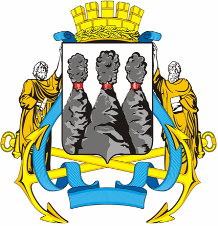 ГОРОДСКАЯ ДУМАПЕТРОПАВЛОВСК-КАМЧАТСКОГО ГОРОДСКОГО ОКРУГАот 23.04.2014 № 456-р14-я сессияг.Петропавловск-КамчатскийО принятии решения о внесении изменений в Решение Городской Думы Петропавловск-Камчатского городского округа от 06.05.2013 № 57-нд 
«О назначении и выплате пенсии за выслугу лет лицам, замещавшим должности муниципальной службы в Петропавловск-Камчатском городском округе»Глава Петропавловск-Камчатского городского округа, исполняющий полномочия председателя Городской Думы К.Г. СлыщенкоГОРОДСКАЯ ДУМАПЕТРОПАВЛОВСК-КАМЧАТСКОГО ГОРОДСКОГО ОКРУГАГлаваПетропавловск-Камчатскогогородского округаК.Г. СлыщенкоГлаве администрации Петропавловск-Камчатского городского округа________________________________(инициалы, фамилия)от______________________________(Ф.И.О. заявителя)________________________________(должность заявителя)«_____»_________19______года рожденияПаспорт серии ____№__________________Выдан «______»______________20_____г.проживающего (ей) по адресу: ________________________________(индекс, домашний адрес)Телефон ______________________________«»20г.(подпись заявителя)».Среднемесячное денежное содержаниеЗа 12 месяцев, предшествующих увольнению с гражданской службы (рублей)В месяц(1/12 суммы, указанной в столбце 3)В месяц(1/12 суммы, указанной в столбце 3)Среднемесячное денежное содержаниеЗа 12 месяцев, предшествующих увольнению с гражданской службы (рублей)процентоврублей 123451.Должностной оклад с учетом увеличения (индексации) на день увольнения с муниципальной службы2.Ежемесячная надбавка за выслугу лет3.Ежемесячная надбавка к должностному окладу за особые условия муниципальной службы4.Ежемесячная процентная надбавка к должностному окладу за работу со сведениями, составляющими государственную тайну5.Премии за выполнение особо важных и сложных заданий6.Единовременная выплата при предоставлении ежегодного оплачиваемого отпуска7.Ежемесячное денежное поощрение8.Материальная помощьИтого:Руководитель ____________________________________________________________(подпись, Ф.И.О)Главный бухгалтер _______________________________________________________(подпись, Ф.И.О.)М.П.Дата выдачи: «______» _______________ 20____ г.».Среднемесячное денежное содержаниеЗа 12 месяцев, предшествующих увольнению      с гражданской службы, в соответствии                с должностными окладами по замещаемым должностямЗа 12 месяцев, предшествующих увольнению      с гражданской службы, в соответствии                с должностными окладами по замещаемым должностямЗа 12 месяцев, предшествующих увольнению      с гражданской службы, в соответствии                с должностными окладами по замещаемым должностямЗа 12 месяцев, предшествующих увольнению      с гражданской службы, в соответствии                с должностными окладами по замещаемым должностямВ месяц(1/12 суммы, указанной в столбце 3)В месяц(1/12 суммы, указанной в столбце 3)Среднемесячное денежное содержаниеЗа 12 месяцев, предшествующих увольнению      с гражданской службы, в соответствии                с должностными окладами по замещаемым должностямЗа 12 месяцев, предшествующих увольнению      с гражданской службы, в соответствии                с должностными окладами по замещаемым должностямЗа 12 месяцев, предшествующих увольнению      с гражданской службы, в соответствии                с должностными окладами по замещаемым должностямЗа 12 месяцев, предшествующих увольнению      с гражданской службы, в соответствии                с должностными окладами по замещаемым должностямпроцентоврублейВсего за период (рублей)в т.ч. по замещаемым должностямв т.ч. по замещаемым должностямв т.ч. по замещаемым должностямВсего за период (рублей)Должность, период замещения, сумма (рублей)Должность, период замещения, сумма (рублей)Должность, период замещения, сумма (рублей)123456781.Должностной оклад с учетом увеличения (индексации) на день увольнения с муниципальной службы2.Ежемесячная надбавка к должностному окладу за выслугу лет3.Ежемесячная надбавка к должностному окладу за особые условия муниципальной службы4.Ежемесячная процентная надбавка к должностному окладу за работу со сведениями, составляющими государственную тайну5.Премии за выполнение особо важных и сложных заданий6.Единовременная выплата при предоставлении ежегодного оплачиваемого отпуска7.Ежемесячное денежное поощрение8.Материальная помощьРуководитель ______________________________________________________________________(подпись, Ф.И.О)Главный бухгалтер ________________________________________________________________(подпись, Ф.И.О.)М.П. Дата выдачи: «______» _______________ 20____ г.».Среднемесячное денежное содержание:Среднемесячное денежное содержание:Среднемесячное денежное содержание:1. Должностной оклад1. Должностной оклад2. Ежемесячная надбавка к должностному окладу за выслугу лет2. Ежемесячная надбавка к должностному окладу за выслугу лет3. Ежемесячная надбавка к должностному окладу за особые условия муниципальной службы3. Ежемесячная надбавка к должностному окладу за особые условия муниципальной службы4. Ежемесячная процентная надбавка к должностному окладу за работу со сведениями, составляющими государственную тайну4. Ежемесячная процентная надбавка к должностному окладу за работу со сведениями, составляющими государственную тайну5. Премии за выполнение особо важных и сложных заданий5. Премии за выполнение особо важных и сложных заданий6. Единовременная выплата при предоставлении ежегодного оплачиваемого отпуска6. Единовременная выплата при предоставлении ежегодного оплачиваемого отпуска7. Ежемесячное денежное поощрение7. Ежемесячное денежное поощрение8. Материальная помощь8. Материальная помощьИтого:Итого:Среднемесячное денежное содержание (не должно превышать 2,8 должностного оклада)Стаж:Стаж:Стаж:1. Требуемый2. Фактический 3. Сверх требуемого Процент среднемесячного денежного содержания Процент среднемесячного денежного содержания Процент среднемесячного денежного содержания Пенсия за выслугу лет Пенсия за выслугу лет Пенсия за выслугу лет Пенсия за выслугу лет с районным коэффициентом 1,8 Пенсия за выслугу лет с районным коэффициентом 1,8 Пенсия за выслугу лет с районным коэффициентом 1,8 два с половиной фиксированных базовых размеров страховой части трудовой пенсии по старости _______два с половиной фиксированных базовых размеров страховой части трудовой пенсии по старости _______два с половиной фиксированных базовых размеров страховой части трудовой пенсии по старости _______Размер пенсии за выслугу лет с____________________Размер пенсии за выслугу лет с____________________Размер пенсии за выслугу лет с____________________Должность в местных органах власти и управления, общественных организациях города Петропавловск-Камчатского, исполнявших функции государственного и муниципального управления в период до 31.12.1998Должность муниципальной службы в Петропавловск-Камчатском городском округе».Заведующий организационно-инструкторским отделом Петропавловск-Камчатского горисполкомаНачальник отдела в составе аппарата, департамента, комитета, управления администрации Петропавловск-Камчатского городского округа».Заместитель заведующего отделом социального обеспечения Петропавловск-Камчатского горисполкомаЗаместитель руководителя (начальника, председателя) аппарата, департамента, комитета, управления администрации Петропавловск-Камчатского городского округа».